Буџетска издвајања за науку, 2017/2018.	− Истраживање и развој −	У Републици Србији у 2017. години утрошено је 17.899.912 хиљада РСД буџетских средстава за активности истраживања и развоја (ИР). Удео укупних буџетских средстава за ИР у бруто домаћем производу у 2017. години износио је 0,40%.Највећи проценат буџетских средстава за ИР у 2017. години припао је сектору државе (57,3%), а затим сектору високог образовања (26,3%). У укупним средствима за финансирање научноистраживачког рада средства од међународних организација учествују са око 10%. Нефинансијски (пословни) сектор учествује са око 4%, док је за непрофитни сектор било намењено само 2,4% средстава.Посматрано према друштвено-економским циљевима, највише буџетских средстава опредељених за ИР у 2017. било је утрошено за циљ Опште унапређење знања – Истраживање и развој финансирани из општих фондова универзитета – GUF (34,6%). За циљ Индустријска производња и технологија утрошено је 19,2%, а најмање средстава утрошено је за циљ Истраживање и експлоатација Земље (1%).Средства која су планирана за ИР буџетом за 2018. годину (пре ребаланса буџета) износила су 15.493.285 хиљ. РСД. Највише средстава, 33,9%, планирано је за Опште унапређење знања: ИР финансирани из општих фондова универзитета.Граф. 1. Учешће сектора у укупним издацима (%)1. Буџетска средства Републике Србије за истраживање и развој према врсти подстицаја/програма и сектора, 2017.	хиљ. РСД2. Буџетска средства Републике Србије за ИР (стварни издаци) према друштвено-економским циљевима и секторима, 2017.		хиљ .РСДГраф. 2. Удео буџетских средстава за ИР у укупним буџетским издацима за ИР према друштвено-економским циљевима (стварни издаци), 2017. (%)                              3. Буџетска средства Републике Србије за ИР према друштвено-економским циљевима     (усвојени буџет пре ребаланса), 2018.Граф. 3. Удео планираних буџетских средстава за ИР (усвојени буџет пре ребаланса)у укупним буџетским издацима за ИР према циљевима, 2018. (%) Методолошка објашњења и дефиницијеИзвор податакаПриказани подаци су резултат истраживања о буџетским издвајањима за истраживање и развој (ИР) 2017/2018. (БИН) спроведеног у 2018. години. Истраживање се односи на институције које финансирају активности истраживања и развоја, директне кориснике буџетских средстава, које су током 2017. године финансирале или је у 2018. години требало да финансирају активности истраживања и развоја – директни корисници републичког буџета који учествују у расподели финансијских средстава за истраживање и развој у Републици Србији.Обухват и упоредивостИстраживањем се прикупљају подаци о издвајањима за ИР из буџета према друштвено-економским циљевима, укључујући сва финансирања међународних програма ИР или установа у иностранству. Циљ истраживања је праћење истраживачко-развојне политике државе преко њеног финансирања истраживачко-развојних активности.  Извештај су попуниле све институције (директни корисници буџетских средстава) које су током 2017. финансирале или је у 2018. требало да финансирају активности ИР – директни корисници републичког буџета који учествују у расподели финансијских средстава за ИР у Републици Србији.Методологија за спровођење истраживања усклађена је са међународним стандардима које је поставио OECD и објавио у приручнику Фраскати (The Measurement of Scientific and Technological Activities - Proposed Standard Practice for Surveys of Researchand Experimental Development - Frascati Manual, 2002 и 2007; издавач: OECD).За праћење буџетских средстава према друштвено-економским циљевима коришћена је Номенклатура за анализу и поређење научних програма и средстава – NABS 2007, која је прописана у приручнику Фраскати. Та номенклатура сврстава друштвено-економске циљеве, као и намену утрошених средстава за ИР, у 13 категорија.Дефиниције основних обележјаНаука је скуп систематизованих и аргументованих знања, односно спознајних чињеница, појмова, начела, података, информација, теорија, закона и законитости у одређеном историјском раздобљу о објективној стварности, тј. природи и друштву, до којег се дошло применом објективних научних метода, а којима је основна сврха и циљ спознаја закона и законитости о прошлости, садашњости и будућности природних и друштвених појава и повећање ефикасности рада у свим доменима људских активности.Научна истраживања су теоријски или експериментални рад који се предузима ради стицања нових научних сазнања и повећања свеукупног људског знања. Научним истраживањима се сматрају основна и примењена истраживања.Научноистраживачки рад је систематска стваралачка активност којом се, применом научних метода, стичу нове научне спознаје, односно стваралачки се користи постојеће знање за нове примене. То је стваралачки рад на освајању нових знања, а циљ му је подизање општег цивилизацијског нивоа друштва и коришћење тих знања у свим областима друштвено-економског развоја. Издаци за истраживање и развој према врсти деле се на текуће издатке (трошкове) и инвестиционе издатке.Текући трошкови (издаци) обухватају: трошкове рада и трошкове накнада запосленима, као и остале текуће трошкове (материјалне трошкове за истраживачко-развојни рад – сировине, материјал, енергија; исплате на основу уговора о делу и ауторских уговора; дневнице, путне трошкове, репрезентацију и слично; и друге издатке).Инвестициони издаци обухватају издатке за земљиште и грађевинске објекте; машине и опрему; патенте, лиценце, студије и пројекте; софтвер и хардвер (који подразумева укупне трошкове у вези са набавком рачунара, уређаја, система, компонената и опреме, као и трошкове набавке или развијања софтвера за сопствене потребе); и остале издатке.Нефинансијски (пословни) сектор обухвата пословне субјекте и организације чија је примарна активност тржишна производња робе и услуга и њихова продаја по економски значајним ценама, као и истраживачко-развојне јединице у саставу пословног субјекта.Високо образовање обухвата факултете и универзитете са јединицама у саставу: факултетима, академијама и научноистраживачким институтима, без обзира на изворе финансирања и правни статус. Овом сектору припадају и истраживачки институти и клинике под непосредном контролом или управом високошколске организације.Сектор државе обухвата организације, службе и друга тела, осим високог образовања, која друштву пружају оне бесплатне заједничке услуге које се по тржишним условима не би могле обезбедити, а представљају израз економске и социјалне политике друштва; према дефиницији, овај сектор обухвата активности администрације, одбране и регулисања јавног реда; здравство, образовање, културу, рекреацију и друге друштвене услуге.Сектор непрофитних организација обухвата нетржишне приватне непрофитне организације које домаћинствима пружају услуге без наплате или по ниској цени. Ове организације могу бити основане од стране удружења грађана, ради обезбеђивања робе и услуга за чланове удружења или ради опште сврхе.Сектор иностранства обухвата организације и појединце који се налазе изван политичких граница земље, као и одговарајуће земљиште у поседу тих организација. Обухвата и све међународне организације, укључујући њихове објекте на домаћој територији. У сектор иностранства не треба укључивати опште доприносе организацијама као што су УН, OECD, ЕУ и сл.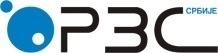 Република СрбијаРепублички завод за статистикуISSN 0353-9555САОПШТЕЊЕСАОПШТЕЊЕИР10Број 171 - год. LXVIII, 29.06.2018.Број 171 - год. LXVIII, 29.06.2018.Статистика науке, технологије и иновацијаСтатистика науке, технологије и иновацијаСРБ133 ИР10 29062018  ПрограмиУкупноНефинансиј-ски  (пословни) секторСектор државеВисоко образовањеПриватни непрофитни секторМеђународне органи-зацијеУКУПНО178999126986311025657947016564301461812900Основна истраживања513057616705029351692028007350-Истраживања у области технолошког развоја404783131067324706461266512--Суфинансирање интегралних и интердисциплинарних истраживања329078511612220256551149008--Иновациони пројекти163224898835934114000--Остали програми подршке иновационе делатности300001000020000---Научноистраживачки рад САНУ и Матице српске272364-6796422750181650-Научноистраживачки рад центара изузетних вредности10000-10000---Обезбеђивање и одржавање научноистраживачке опреме и простора за научноистраживачки рад45300--45300--Инвестиције у научноистраживачку опрему6000--6000--Инвестиције у простор за научноистраживачки рад511671-511671---Међународна научна сарадња од значаја за Републику189838713807847408-1812900    Обавезе државе за учешће у програмима ЕУ1584165-2135226279-1536534    Обавезе државе у билатералним научним програмима31422211672621129-276366Усавршавање кадрова за научноистраживачки рад74726-3609038636--Подстицање и стипендирање младих и надарених за научноистраживачки рад259698-345045389210859-Набавка научне и стручне литературе из иностранства и приступ научним и стручним базама података265714-2611144600--Издавање научних публикација и одржавање научних скупова 957474902332623404623537-Подстицање активности научних и стучних друштава, удружења и сличних организација на промоцију науке и технике13750---13750-Приоритетни програми према Стратегији43500-43500---Други програми у складу са Стратегијом и Законом1740639-1740639---Сектори − укупноНефинан-сијски  (пословни) секторСектор државеВисоко образовањеПриватни непрофитни секторМеђународне организацијеУКУПНО178999126986311025657947016564301461812900Истраживање и експлоатација Земље18150422213159291---Очување животне средине51375311677502076---Истраживање и експлоатација свемира273350-273350---Транспорт, телекомуникације и остале инфраструктуре14157762002031215273---Енергија2316105843225767---Индустријска прооизводња и технологија34320223149513116920151--Здравство49180213760478042---Пољопривреда1498558709371427621---Образовање859967490453189189471234001-Култура, рекреација, религија и масовни медији822757319855850779550196145-Политички и друштвени системи, структуре и процеси416914268416646---Опште унапређење знања: ИР финасирани из општих фондова унивезитета - ГУФ62007821471284340753-1812900   ИР у природним наукама187225612272436631-1812900   ИР у инжењерству и технологији1259808-239661235842--   ИР у медицинским и здравственим наукама1341048-4381340610--   ИР у пољопривредним наукама598057--598057--   ИР у друштвеним наукама507576--507576--   ИР у хуманистичким наукама622037--622037--Опште унапређење знања: ИР финансирани из других извора - не из општих фондова универзитета61014521889326525261731--   ИР у природним наукама261731--261731--   ИР у друштвеним наукама34841421889326525---Одбрана950972-950972---хиљ. РСДДруштвено-економски циљеви истраживања Планирани буџет за 2018.УКУПНО15493285Истраживање и експлоатација Земље155667Очување животне средине485262Истраживање и експлоатација свемира234438Транспорт, телекомуникације и остале инфраструктуре1203184Енергија192428Индустријска прооизводња и технологија2930262Здравство411916Пољопривреда1330400Образовање726763Култура, рекреација, религија и масовни медији588377Политички и друштвени системи, структуре и процеси345533Опште унапређење знања: ИР финансирани из општих фондова унивезитета5248265   ИР у природним наукама1594847   ИР у инжењерству и технологији1056453   ИР у медицинским и здравственим наукама1130039   ИР у пољопривредним наукама507638   ИР у друштвеним наукама428975   ИР у хуманистичким наукама530313Опште унапређење знања: ИР из других извора - не из општих фондова универзитета523290   ИР у природним наукама224473   ИР у друштвеним наукама298817Одбрана1117500Контакт: suncica.stefanovic@stat.gov.rs, тел.: 011 2410-414  Издаје и штампа: Републички завод за статистику, 11 050 Београд, Милана Ракића 5 
Tелефон: 011 2412-922 (централа) • Tелефакс: 011 2411-260 • www.stat.gov.rs
Одговара: др Миладин Ковачевић, директор 
Tираж: 30 ● Периодика излажења: годишња